Başlık TürkçeBaşlık İngilizceÖZETAmaç: Materyal ve Metot: Bulgular: Sonuç: Anahtar Kelimeler: ABSTRACTBackground: Materials and Methods: Results: Conclusions: Keywords: Geliş Tarihi / Received: xxxxx, Kabul Tarihi / Accepted: xxxxxSorumlu Yazar / Corresponding Author: Xxxx XXXX, Xxxx Üniversitesi, Xxxx Fakültesi, Xxxx Xxxx Bölümü, Xxxx Anabilim Dalı, Şehir, Ülke. e-mail: xxxxGİRİŞMATERYAL VE METOTAlt BaşlıkBULGULARAlt Başlık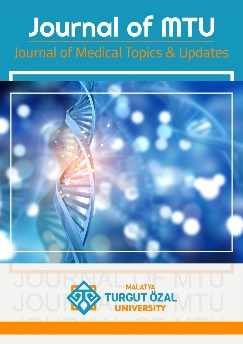 Şekil 1. Xxxx xxxx xxxx xxxx. TARTIŞMASONUÇTeşekkür: Çalışmamıza desteklerinden dolayı Dr. Öğretim Üyesi Xxxx XXXXXX’na teşekkür ederiz.Etik Kurul Onayı: Xxxx Üniversitesi Girişimsel Olmayan Klinik Araştırmalar Etik Kurulundan (Onay No:2022/75) onay alınmıştır.Finansal Kaynak: Çalışmaya finansal destek alınmamıştır.Çıkar Çatışması: Yazarlar çalışma kapsamında herhangi bir kişisel ve finansal çıkar çatışması olmadığını beyan eder. Yazar KatkılarıFikir/Kavram: Xx XX; Tasarım: Xx XX; Denetleme/Danışmanlık: Xx XX; Veri Toplama ve/veya İşleme: Xx XX; Analiz ve/veya Yorum: Xx XX; Kaynak Taraması: Xx XX; Makalenin Yazımı: Xx XX; Eleştirel İnceleme: Xx XX; Kaynaklar ve Fon Sağlama: Xx XX.KAYNAKÇAAndreo, L.K., Wilson, M.E. & Apple, D.J. (1999). Elastic properties and scanning electron microscopic appearance of manual continuous curvilinear capsulorhexis and vitrectorhexis in an animal model of pediatric cataract. Journal of Cataract & Refractive Surgery, 25(4), 534-539.Birch, E.E., Cheng, C., Stager, D.R., Jr., Weakley, D. R., Jr. & Stager, D.R., Sr. (2009). The critical period for surgical treatment of dense congenital bilateral cataracts. J AAPOS, 13(1), 67-71.Nalbantoğlu, A., Nalbantoğlu, B. & Gökçay, G. (2020). Covid-19 enfeksiyonu seyrinde annelerin emzirme ve anne sütü hakkında bilgi ve tutumları. Namık Kemal Tıp Dergisi, 8(3), 314-320.Sağlık Bakanlığı. (2020). Türkiye’de Aşının Tarihçesi. Şu adresten edinilebilir: https://asi.saglik.gov.tr/genel-bilgiler/33-asinin-tarihcesi. Erişim Tarihi: 20.10.2021.Erdemir, A.D. (2014). Tıp Tarihi. İstanbul:Nobel Kitapevleri, 123.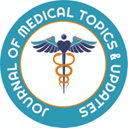 Araştırma Makalesi / Research ArticleJournal of Medical Topics & Updates (Journal of MTU)Doi: Tablo 1.  Xxxx xxxx xxxx xxxx.Tablo 1.  Xxxx xxxx xxxx xxxx.Tablo 1.  Xxxx xxxx xxxx xxxx.Tablo 1.  Xxxx xxxx xxxx xxxx.Tablo 1.  Xxxx xxxx xxxx xxxx.Tablo 1.  Xxxx xxxx xxxx xxxx.Tablo 1.  Xxxx xxxx xxxx xxxx.Tablo 1.  Xxxx xxxx xxxx xxxx.